إيجـــاسالشركة المصرية القابضة للغازات الطبيعية ( ايجاس )الشركة المصرية القابضة للغازات الطبيعية ( ايجاس )طلب القيد بسجل الموردين / المقاولين ( المحلى / الاجنبى )طلب القيد بسجل الموردين / المقاولين ( المحلى / الاجنبى )طلب القيد بسجل الموردين / المقاولين ( المحلى / الاجنبى )Date :     /    /  202Mr. Eng. / Head of committee For Registration of Suppliers & Contractors Egyptian Natural Gas Holding Company – EGAS  After Greetings ,,,By reviewing the hereunder instructions, Please kindly approve our registration request in the supplier register with your esteemed company according to the attached form:‐We ‐‐‐‐‐‐‐‐‐‐‐‐‐‐‐‐‐‐‐‐‐‐‐‐‐‐‐‐‐ Warrant that the information recorded in this register document & all types of attached supporting documents are correct and accurate, and in the event of any changes, we undertake  to  notify  immediately  the  changes  as soon as they occur.EGAS  Company has the right of disapproval  your company for  registering in Suppliers / Sub‐Contractors in case of non‐validity of any mentioned data provided by your company.Title : Name : Signature : Date : Company Stamp: Date :     /    /  202Mr. Eng. / Head of committee For Registration of Suppliers & Contractors Egyptian Natural Gas Holding Company – EGAS  After Greetings ,,,By reviewing the hereunder instructions, Please kindly approve our registration request in the supplier register with your esteemed company according to the attached form:‐We ‐‐‐‐‐‐‐‐‐‐‐‐‐‐‐‐‐‐‐‐‐‐‐‐‐‐‐‐‐ Warrant that the information recorded in this register document & all types of attached supporting documents are correct and accurate, and in the event of any changes, we undertake  to  notify  immediately  the  changes  as soon as they occur.EGAS  Company has the right of disapproval  your company for  registering in Suppliers / Sub‐Contractors in case of non‐validity of any mentioned data provided by your company.Title : Name : Signature : Date : Company Stamp: التاريخ :   /     /   202  السيد المهندس / رئيس لجنة تسجيل الموردين والمقاولين الشركة المصرية القابضة للغازات الطبيعية تحية طيبة وبعد ،،،، بعد الاطلاع على تعليمات وارشادات التسجيل المذكورة ادناه، رجاء التكرم بالموافقة على قيدنا فى سجل الموردين / المقاولين بشركتكم الموقرة طبقاً للنموذج المرفق : كما نقر نحن .......................................... ان المعلومات المسجلة فى هذه الوثيقة وجميع الوثائق الداعمة المرفقة صحيحة ودقيقة ، وفى حال حدوث اى تغييرات نتعهد بأن نبلغكم به بمجرد حدوثه . شركة ايجاس لديها الحق فى عدم قبول شركتكم فى تسجيل الموردين / المقاولين فى حالة عدم صحة اى من البيانات المذكورة . الوظيفة : الاسم : التوقيع : التاريخ : ختم الشركة : Required Documents (Local/Foreign)Originals should be submitted for ReviewRequired Documents (Local/Foreign)Originals should be submitted for Reviewالمستندات المطلوبة ( محلية / اجنبية ) مع تقديم جميع اصول المستندات المقدمة للاطلاع عليها  Signed and stamped Registration application formSigned and stamped Registration application formطلب القيد مستوفى البيانات موقع ومختوم بختم المورد submit all the submitted documents in two copies in CD in PDF formatsubmit all the submitted documents in two copies in CD in PDF formatوضع كافة المستندات المقدمة على نسختين  CD  بصيغ PDF   A copy of ID and the name of the manager responsible or authorized to sign (card ‐power of attorney ‐….. etc.) authorization ‐ board decisionA copy of ID and the name of the manager responsible or authorized to sign (card ‐power of attorney ‐….. etc.) authorization ‐ board decisionصورة من اثبات الشخصية وصفة المدير المسئول او المفوض بالتوقيع ( بطاقة – توكيل – تفويض – قرار مجلس ادارة ...... الخ ) Valid Trade License. ( legalized by the Egyptian embassy) ( renovated not more than three months ) Valid Trade License. ( legalized by the Egyptian embassy) ( renovated not more than three months ) صورة السجل التجارى للشركة سارى  الصلاحية ( لم يمر عليه 3 شهور ) Copy of the digital  tax card  legalized by the Egyptian embassy Copy of the digital  tax card  legalized by the Egyptian embassy صورة البطاقة الضريبية  سارية رقمية A recent copy of the registration certificate in VAT.A recent copy of the registration certificate in VAT.صورة شهادة التسجيل فى ضريبة الضريبة على القيمة المضافة Copy of practice the activity licenseCopy of practice the activity licenseصورة ترخيص مزاولة النشاط Audited Financial statements for last 3 yearsAudited Financial statements for last 3 yearsالقوائم المالية المعتمدة للشركة لاخر 3 سنوات Environmental and occupational Health & Safety Management System.Environmental and occupational Health & Safety Management System.صورة من الشهادات الدولية للسلامة والبيئة Copy of international quality certificates.Copy of international quality certificates.صورة من الشهادات الدولية للجودة Catalogs or publications of company's activities.Catalogs or publications of company's activities.كتالوجات او مطبوعات خاصة بانشطة الشركة Submission of ……….."importers, exporters" or agency contract legalized by the Egyptian embassy For agentsSubmission of ……….."importers, exporters" or agency contract legalized by the Egyptian embassy For agentsتقديم س 14 و س 4 " مستوردين ، مصدرين " او عقد الوكالة موثق من السفارة المصرية  (خاص بالوكلاء)Previous business (copy of supply orders).Previous business (copy of supply orders).سابقة اعمال حديثه تشمل بعض صور اوامر التوريد أو الإسناد او العقودThe last tax endorsementThe last tax endorsementاخر اقرار ضريبىتقديم شهادة المطابقة للمواصفات المصرية والمعتمدة من الهيئة المصرية العامة للمواصفات والجودة للمنتج المحلى الصنع      ( خاصة بالصنع المحلى ) Copy of the investment document for companies subject to the Investment LawCopy of the investment document for companies subject to the Investment Lawصورة من صحيفة الاستثمار للشركات الخاضعة لقانون الاستثمار . Copy of the registration in the Egyptian Federation For Construction & Building Contractors For ContractorsCopy of the registration in the Egyptian Federation For Construction & Building Contractors For Contractorsصورة القيد فى الاتحاد المصرى لمقاولى التشييد والبناء (خاص بالمقاولين) بالنسبه لمقاولى تنفيذ اعمال الغاز Staff training certificates and supervisors on OSH requirements and proceduresStaff training certificates and supervisors on OSH requirements and proceduresشهادات تدريب العاملين والمشرفين على متطلبات واجراءات السلامة والصحة المهنية A certificate of good performance from the gas and oil sector companies stating that all the safety and occupational health instructions have been complied with during the contract period.A certificate of good performance from the gas and oil sector companies stating that all the safety and occupational health instructions have been complied with during the contract period.شهادة حسن اداء من شركات توصيل الغاز وشركات قطاع البترول تفيد بالالتزام بكافة تعليمات السلامة والصحة المهنية خلال فترة التعاقد .  A good performance certificate from the gas and the oil sector companies stating the commitment to samples and all instructions for contracting during the contract period.A good performance certificate from the gas and the oil sector companies stating the commitment to samples and all instructions for contracting during the contract period.شهادة حسن اداء من شركات توصيل الغاز وشركات قطاع البترول تفيد بالالتزام بالعينات وبكافة التعليمات الخاصة بالتعاقد خلال فترة التعاقد وبكافة بنود التعاقد. Copy of the registration certificate in the Chamber of  Petroleum and Mining for companies.Copy of the registration certificate in the Chamber of  Petroleum and Mining for companies.صورة من شهادة التسجيل فى غرفة البترول والتعدين Re-Registration	اعادة تسجيل    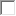   Add Activity  اضافة نشاط            New Supplier	مورد جديد Authorized Agent      	وكيل معتمد     Trader	موزع معتمد     Manufacturer	مصنع  Engineering	خدمات هندسية   Maintenance	خدمات صيانة     Consultation	استشارات  Goods/ Products	بضاعة ومنتجات  Training	خدمات تدريب  Others	اخرى Registration #     رقم التسجيل Company Ownershipملكية الشركة  Foreign	اجنبية  Egyptian	مصرية  Egyptian	مصرية  Free Zone	منطقة حرة Names & Nationalities of PartnersNames & Nationalities of PartnersNames & Nationalities of PartnersNames & Nationalities of Partnersاسماء الشركاء وجنسياتهم اسماء الشركاء وجنسياتهم اسماء الشركاء وجنسياتهم 1١2٢3٣Company DetailsCompany DetailsCompany DetailsCompany Detailsبيانات الشركة بيانات الشركة بيانات الشركة Name of Company:Name of Company:اسم الشركة :اسم الشركة :Company Address:Company Address:عنوان الشركة :عنوان الشركة :P.O. Box:P.O. Box:صندوق بريد :صندوق بريد :Telephone No.:Telephone No.:رقم التليفون :رقم التليفون :Fax No. :Fax No. :فاكس رقم :فاكس رقم :Contact Person:Contact Person:ممثل  الشركة :ممثل  الشركة :Mobile No.:Mobile No.: رقم الموبايل : رقم الموبايل :E-Mail:E-Mail:البريد الالكترونى :البريد الالكترونى :Company Web Site:Company Web Site:الموقع الالكترونى :الموقع الالكترونى :Company Manager:Company Manager:المدير المسئول :المدير المسئول :For Foreign Supplier RegistrationFor Foreign Supplier RegistrationFor Foreign Supplier Registrationبيانات الوكيل فى حالة تسجيل مورد خارجىبيانات الوكيل فى حالة تسجيل مورد خارجىبيانات الوكيل فى حالة تسجيل مورد خارجىبيانات الوكيل فى حالة تسجيل مورد خارجىLocal Agent/ Distributer:Local Agent/ Distributer:اسم الوكيل المحلى :اسم الوكيل المحلى :Agent Telephone:Agent Telephone:رقم تليفون الوكيل :رقم تليفون الوكيل :Agent Fax No. :Agent Fax No. :فاكس الوكيل :فاكس الوكيل :Agent Contact Person:Agent Contact Person:الشخص ممثل الوكيل :الشخص ممثل الوكيل :Agent Contact Mobile :Agent Contact Mobile :رقم الموبايل :رقم الموبايل :Agent Contact E-Mail:Agent Contact E-Mail:البريد الالكترونى :البريد الالكترونى :Agent Web Site:Agent Web Site:الموقع الالكترونى :الموقع الالكترونى :Financial Capabilities	&  Bank DetailsFinancial Capabilities	&  Bank DetailsAuthorized Capitalراس المال المرخص بهAnnual	value	of	totalSales for last 3 years----------------------  , ---------------------, ------------------------------------------  , ---------------------, --------------------قيمة المبيعات السنوية فى اخر 3 سنواتName Of Bank  / Addressاسم البنك / العنوانAccount No. / Currencyرقم الحساب / العملةName Of Bank  / Addressاسم البنك / العنوانAccount No. / Currencyرقم الحساب / العملةName Of Bank  / Addressاسم البنك / العنوانAccount No. / Currencyرقم الحساب / العملة